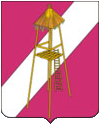 АДМИНИСТРАЦИЯ СЕРГИЕВСКОГО СЕЛЬСКОГО ПОСЕЛЕНИЯ КОРЕНОВСКОГО РАЙОНАПОСТАНОВЛЕНИЕ14 ноября  2017 года                                                                                     № 128ст. СергиевскаяОб утверждении ведомственной целевой  программы «Поддержка малого и среднего предпринимательства в Сергиевском сельском поселении Кореновского района на 2018 год»В соответствии с Федеральным законом от 24 июля 2007 года № 209-ФЗ «О развитии малого и среднего предпринимательства в Российской Федерации, Федерального закона от 06 октября 2003 года № 131 – ФЗ «Об общих принципах организации местного самоуправления в Российской Федерации»,   Законом Краснодарского края от 04 апреля 2008 года № 1448-КЗ «О развитии малого и среднего предпринимательства в краснодарском крае» и в целях создания условий для развития малого и среднего предпринимательства на территории Сергиевского сельского поселения  Кореновского района, п о с т а н о в л я ю: 1. Утвердить ведомственную целевую  программу «Поддержка малого и среднего предпринимательства  в Сергиевском сельском поселении Кореновского района на 2018 год» (прилагается).2. Финансовому отделу администрации Сергиевского сельского поселения Кореновского района (Бундюк) осуществлять финансирование расходов на реализацию указанной программы в пределах средств, утвержденных в бюджете Сергиевского сельского поселения на эти цели.3. Настоящее постановление обнародовать в установленных местах для обнародования муниципальных правовых актов Сергиевского сельского поселения Кореновского района.4. Контроль за выполнением настоящего постановления оставляю за собой.       5. Постановление вступает в силу после его официального обнародования и распространяется на правоотношения, возникшие с 01 января 2018 года.Исполняющий обязанности главыСергиевского сельского поселенияКореновского района                                                                      Е.А. Горгоцкая              ТИТУЛЬНЫЙ ЛИСТ ВЕДОМСТВЕННОЙ ЦЕЛЕВОЙ ПРОГРАММЫВЕДОМСТВЕННАЯ ЦЕЛЕВАЯ ПРОГРАММА«Поддержка малого и среднего предпринимательства в Сергиевском сельском поселении Кореновского района на 2018 год»Администрация Сергиевского сельского поселения Кореновского района14 ноября 2017 годаПАСПОРТведомственной целевой программы Сергиевского сельского поселения Кореновского района«Поддержка малого и среднего предпринимательства в Сергиевском сельском поселении Кореновского района на 2018 год»Характеристика проблемы (задачи)Малый и средний бизнес играет важную роль в решении экономических и социальных задач Сергиевского сельского поселения Кореновского района, так как способствует созданию новых рабочих мест, насыщению потребительского рынка товарами и услугами, формированию конкурентной среды, обеспечивает экономическую самостоятельность населения района, стабильность налоговых поступлений. Развитие предпринимательства является одной из приоритетных задач социально-экономического развития Сергиевского сельского поселения Кореновского района.Малый и средний бизнес Сергиевского сельского поселения Кореновского района интенсивно развивается.Показатель «Количество организаций, зарегистрированных на территории сельского поселения» составляет 132 единиц, в том числе количество организаций муниципальной формы собственности 6 единиц, количество организаций частной формы собственности 7 единиц, индивидуальных предпринимателей 119 единиц.Доля среднесписочной численности работников (без внешних совместителей) малых предприятий в среднесписочной численности работников (без внешних совместителей) всех предприятий и организаций составляет 16,7%.Отраслевая структура предприятий малого и среднего бизнеса практически остается без изменений наибольший  удельный вес занимает торговля -40%,  около 16% - сельское хозяйство, остальная часть приходится на  прочие (ремонт автомашин, и т.д.) Несмотря  на положительные тенденции развития малого и среднего предпринимательства, проблемы, препятствующие развитию бизнеса, остаются.В сфере малого и среднего предпринимательства в Сергиевском сельском поселении Кореновского  района имеются проблемы, устранение которых возможно с использованием программно-целевого метода:наблюдается сложность в банковском кредитовании для вновь создаваемых малых предприятий и предпринимателей;отмечаются трудности при экспорте продукции субъектов малого и среднего предпринимательства;недостаточен спрос на продукцию субъектов малого и среднего предпринимательства;сохраняется недостаток квалифицированных кадров у субъектов малого и среднего предпринимательства.Настоящая Программа, направленная на достижение целей и задач развития системы малого и среднего предпринимательства в Сергиевском сельском поселении Кореновского  района, позволит согласовать и скоординировать совместные действия органов местного самоуправления,  предпринимательских структур, общественных организаций по развитию системы малого и среднего предпринимательства в Сергиевском сельском поселении Кореновского  района;2. Основные цели и  задачи ПрограммыОсновными целями Программы являются:повышение темпов развития малого и среднего предпринимательства как одного из факторов социально-экономического развития Сергиевского сельского поселения Кореновского  района;увеличение доли участия субъектов малого и среднего предпринимательства  в формировании всех составляющих валового  продукта Сергиевского сельского поселении Кореновского  района (производство товаров, оказание услуг, чистые налоги);повышение социальной эффективности деятельности субъектов малого и среднего предпринимательства (рост численности занятых в сфере малого и среднего предпринимательства, рост средних доходов и повышение уровня социальной защищенности работников малых и средних предприятий);обеспечение конкурентоспособности продукции, товаров, услуг субъектов малого и среднего предпринимательства на внутреннем и внешнем рынках.Для достижения поставленных целей предусматривается решение следующих задач:поддержка субъектов малого и среднего предпринимательства, осуществляющих инновационную деятельность;развитие инфраструктуры поддержки малого и среднего предпринимательства;совершенствование внешней среды для развития малого и среднего предпринимательства.Задачи, которые необходимо решить для достижения поставленных целей:создание благоприятных условий для развития малого и среднего предпринимательства в  Сергиевском сельском поселении;развитие инфраструктуры поддержки субъектов малого и среднего предпринимательства в поселении;имущественная поддержка субъектов малого и среднего предпринимательства и организаций, образующих инфраструктуру поддержки субъектов малого и среднего предпринимательства поселения;информационная поддержка субъектов малого и среднего предпринимательства Сергиевского сельского поселения Кореновского района и организаций, образующих инфраструктуру поддержки субъектов малого и среднего предпринимательства поселения;консультационная и организационная поддержка субъектов малого и среднего предпринимательства; пропаганда (популяризация) предпринимательской деятельности.Целевые индикаторы3. Ожидаемые результаты реализации ведомственной целевой программы             Обеспечение стабильной занятости в секторе малого и среднего бизнеса;    Увеличение налоговых и неналоговых поступлений от субъектов малого и среднего предпринимательства в бюджет Сергиевского сельского Кореновского  района;    Развитие инфраструктуры поселения и улучшение качества предоставляемых услуг4. Система  программных мероприятийПеречень мероприятий
Ведомственной целевой программы «Поддержка малого и среднего предпринимательства в Сергиевском сельском  поселении Кореновского района на 2018 год»Мероприятия программы разработаны в соответствии с требованиями  Федерального закона  от 24 июля 2007 года № 209 - ФЗ «О развитии малого и среднего предпринимательства и организаций, образующих инфраструктуру поддержки субъектов малого и среднего предпринимательства (ст. 3,16-25 Закона № 209-ФЗ.).5. Ресурсное обеспечениеФинансирование данной программы планируется в размере 5,0 тыс. рублей из средств местного бюджета. Мероприятия, предусматривающие  финансирование:Регулярное информирование о принимаемых мерах  по поддержке и развитию предпринимательства в крае, районе, поселении (информирование  населения  через  ООО «Кореновск-ТВ»,  размещение информации на стендах в администрации).В результате реализации запланированных мероприятий  Программы будет  достигнуто:информированность населения о возможности  организации собственного дела,   помощь желающим заняться самозанятостью (консультационные услуги ЦЗН, с получением  единовременной финансовой помощи на подготовку документов для регистрации в соответствии с законодательством)стабильная занятость в секторе малого и среднего бизнеса;увеличение налоговых и неналоговых поступлений от субъектов малого и среднего предпринимательства в бюджет Сергиевского сельского Кореновского  района;развитие инфраструктуры поселения и улучшение качества предоставляемых услуг.Реализация Программы окажет позитивное влияние на экономическую и социальную ситуацию в поселении в целом, будет способствовать улучшению инвестиционного климата, развитию инфраструктуры поселения, повышению конкурентоспособности субъектов малого и среднего предпринимательства и улучшению качества предоставляемых услуг.Настоящая Программа, направленная на достижение целей и задач развития системы малого и среднего предпринимательства в Сергиевском сельском поселении Кореновского  района, позволит согласовать и скоординировать совместные действия органов местного самоуправления,  предпринимательских структур, общественных организаций по развитию системы малого и среднего предпринимательства в Сергиевском сельском поселении Кореновского  района.Объемы и источники финансирования ведомственной целевой программы 6. Организация управления ведомственной целевой  программойМеханизм реализации Программы – это система программных мероприятий скоординированных по срокам, объему финансирования и ответственным исполнителям, обеспечивающих достижение намеченных результатов.Заказчиком Программы является Администрация Сергиевского сельского поселения Кореновского района, в функции которой входит организация выполнения мероприятий Программы и координация взаимодействия исполнителей.Выполнение мероприятий Программы осуществляется в соответствии с требованиями Федерального закона от 24 июля 2007 года № 209-ФЗ «О развитии малого и среднего предпринимательства в Российской Федерации».6.1. Сроки рассмотрения обращений субъектов малого и среднего предпринимательстваВ соответствии с частью 6 статьи 14 Федерального закона от 24 июля 2007 года № 209-ФЗ «О развитии малого и среднего предпринимательства в Российской Федерации» 	Программой определены сроки рассмотрения обращений субъектов малого и среднего предпринимательства.Регистрация и рассмотрение обращения заявителя осуществляется в течение 30 дней со дня его регистрации, если не установлен более короткий срок исполнения обращения. В случае, если окончание срока рассмотрения обращения приходится на нерабочий день, днем окончания срока считается предшествующий ему рабочий день.Глава Сергиевского сельского поселения Кореновского района, должностные лица администрации поселения, вправе устанавливать сокращенные сроки рассмотрения отдельных обращений.Каждый субъект малого и среднего предпринимательства должен быть проинформирован о решении,  принятом по такому обращению, в течение пяти дней со дня его принятия.6.2. Условия и порядок оказания поддержки субъектам малого и среднего предпринимательства и организациям, образующим инфраструктуру поддержки субъектов малого и среднего  предпринимательстваОсновными принципами поддержки субъектов малого и среднего предпринимательства являются:1) заявительный порядок обращения субъектов малого и среднего предпринимательства за оказанием поддержки;2) доступность инфраструктуры поддержки субъектов малого и среднего предпринимательства для всех субъектов малого и среднего предпринимательства;3) равный доступ субъектов малого и среднего предпринимательства, соответствующих условиям, установленным нормативными правовыми актами Российской Федерации, нормативными правовыми актами субъектов Российской Федерации, муниципальными правовыми актами, принимаемыми в целях реализации государственных программ (подпрограмм) Российской Федерации, государственных программ (подпрограмм) субъектов Российской Федерации, муниципальных программ (подпрограмм), к участию в указанных программах (подпрограммах);4) оказание поддержки с соблюдением требований, установленных Федеральным законом от 26 июля 2006 года № 135-ФЗ «О защите конкуренции»;5) открытость процедур оказания поддержки.При обращении субъектов малого и среднего предпринимательства за оказанием поддержки субъекты малого и среднего предпринимательства должны представить документы, подтверждающие их соответствие условиям, предусмотренным муниципальными правовыми актами, принимаемыми в целях реализации муниципальных программ (подпрограмм). Не допускается требовать у субъектов малого и среднего предпринимательства представления документов, которые находятся в распоряжении государственных органов, органов местного самоуправления либо подведомственных государственным органам или органам местного самоуправления организаций, за исключением случаев, если такие документы включены в определенный Федеральным законом от 27 июля 2010 года №  210-ФЗ «Об организации предоставления государственных и муниципальных услуг»  перечень документов.Поддержка  оказывается субъектам малого и среднего предпринимательства, если они:осуществляют свою деятельность на территории Сергиевского  сельского поселения Кореновского района;не находятся в стадии приостановления деятельности, реорганизации, ликвидации или банкротства.Поддержка не  оказывается в отношении субъектов малого и среднего предпринимательства:являющимся кредитными организациями, страховыми организациями (за исключением потребительских кооперативов), инвестиционными фондами, негосударственными пенсионными фондами, профессиональными участниками рынка ценных бумаг, ломбардами;являющимся участниками соглашений о разделе продукции;осуществляющим предпринимательскую деятельность в сфере игорного бизнеса;являющимся в порядке, установленном законодательством Российской Федерации о валютном регулировании и валютном контроле, нерезидентами Российской Федерации, за исключением случаев, предусмотренных международными договорами Российской Федерации.Финансовая поддержка субъектов малого и среднего предпринимательства, предусмотренная статьей 17  Федерального закона от 24 июля 2007 года № 209-ФЗ «О развитии малого и среднего предпринимательства в Российской Федерации», не может оказываться субъектам малого и среднего предпринимательства, осуществляющим производство и (или) реализацию подакцизных товаров, а также добычу и (или) реализацию полезных ископаемых, за исключением общераспространенных полезных ископаемых.Поддержка  оказывается организациям, образующим инфраструктуру поддержки малого и среднего предпринимательства, если они соответствуют установленным требованиям:являются системой коммерческих и некоммерческих организаций, которые создаются, осуществляют свою деятельность или привлекаются в качестве поставщиков (исполнителей, подрядчиков) для осуществления закупок товаров, работ, услуг для обеспечения муниципальных нужд при реализации муниципальных программ (подпрограмм), обеспечивающих условия для создания субъектов малого и среднего предпринимательства, и для оказания им поддержки;включают в себя центры и агентства по развитию предпринимательства, государственные и муниципальные фонды поддержки предпринимательства, фонды содействия кредитованию (гарантийные фонды, фонды поручительств), акционерные инвестиционные фонды и закрытые паевые инвестиционные фонды, привлекающие инвестиции для субъектов малого и среднего предпринимательства, технопарки, научные парки, инновационно-технологические центры, бизнес-инкубаторы, палаты и центры ремесел, центры поддержки субподряда, маркетинговые и учебно-деловые центры, агентства по поддержке экспорта товаров, лизинговые компании, консультационные центры, промышленные парки, индустриальные парки, агропромышленные парки, центры коммерциализации технологий, центры коллективного доступа к высокотехнологичному оборудованию, инжиниринговые центры, центры прототипирования и промышленного дизайна, центры трансфера технологий, центры кластерного развития, государственные фонды поддержки научной, научно-технической, инновационной деятельности, осуществляющие деятельность в соответствии с законодательством Российской Федерации, микрофинансовые организации, предоставляющие микрозаймы субъектам малого и среднего предпринимательства и соответствующие критериям, установленным нормативным актом Центрального банка Российской Федерации по согласованию с федеральным органом исполнительной власти, осуществляющим функции по выработке государственной политики и нормативно-правовому регулированию в сфере развития предпринимательской деятельности, в том числе среднего и малого бизнеса (далее - микрофинансовые организации предпринимательского финансирования), организации, осуществляющие управление технопарками (технологическими парками), технополисами, научными парками, промышленными парками, индустриальными парками, агропромышленными парками, центры инноваций социальной сферы, центры сертификации, стандартизации и испытаний, центры поддержки народных художественных промыслов, центры развития сельского и экологического туризма, многофункциональные центры предоставления государственных и муниципальных услуг, предоставляющие услуги субъектам малого и среднего предпринимательства, и иные организации;имеет основной вид деятельности, направленный на обеспечение благоприятных условий для развития субъектов малого и среднего предпринимательства на территории Сергиевского сельского поселения Кореновского района;не имеют просроченной задолженности по начисленным налогам, сборам и иным обязательным платежам в бюджеты любого уровня или государственные внебюджетные фонды;не имеют вступивших в законную силу решений или судебных инстанций, или иных компетентных органов, или должностных лиц о взыскании денежных средств или изъятии имущества, о запрете или ограничении осуществления предпринимательской деятельности, о наложении штрафов или иных видов административной ответственности, об аресте имущества.Поддержка организаций, образующих инфраструктуру поддержки субъектов малого и среднего предпринимательства, направленная на создание и обеспечение их деятельности, оказывается органами местного самоуправления при реализации муниципальных программ (подпрограмм) в отношении организаций, образующих инфраструктуру поддержки субъектов малого и среднего предпринимательства и соответствующих требованиям, установленным в порядке, предусмотренном частью 3 статьи 15, и включенных в соответствии со статьей 15.1 Федерального закона от 24 июля 2007 года         № 209-ФЗ «О развитии малого и среднего предпринимательства в Российской Федерации» в реестры организаций, образующих инфраструктуру поддержки субъектов малого и среднего предпринимательства.В оказании поддержки должно быть отказано в случае, если:не представлены документы, определенные нормативными правовыми актами Российской Федерации, нормативными правовыми актами субъектов Российской Федерации, муниципальными правовыми актами, принимаемыми в целях реализации государственных программ (подпрограмм) Российской Федерации, государственных программ (подпрограмм) субъектов Российской Федерации, муниципальных программ (подпрограмм), или представлены недостоверные сведения и документы;не выполнены условия оказания поддержки;ранее в отношении заявителя - субъекта малого и среднего предпринимательства было принято решение об оказании аналогичной поддержки (поддержки, условия оказания которой совпадают, включая форму, вид поддержки и цели ее оказания) и сроки ее оказания не истекли;с момента признания субъекта малого и среднего предпринимательства, допустившего нарушение порядка и условий оказания поддержки, в том числе не обеспечившего целевого использования средств поддержки, прошло менее чем три года.6.3. Порядок оказания поддержки субъектам малого и среднего предпринимательства включает в себя:Консультационную поддержку субъектам малого и среднего предпринимательства по следующим направлениям:1. Консультирование	 по вопросам применения действующего законодательства, регулирующего деятельность субъектов малого и среднего предпринимательства:1) консультирование по вопросам регистрации субъектов предпринимательской деятельности;2) консультирование по вопросам лицензирования отдельных видов деятельности;3) предоставление информации о существующих формах и источниках финансовой поддержки малого и среднего предпринимательства;4) предоставление информации о муниципальном имуществе и земельных участках, предлагаемых в аренду для осуществления предпринимательской деятельности.2. Консультационная поддержка субъектов малого и среднего предпринимательства оказывается в следующих формах:1) в устной форме – лицам, обратившимся посредством телефонной связи или лично;2) в письменной форме – юридическим и физическим лицам по обращениям.3) в компенсации затрат, произведенных и документально подтвержденных субъектами малого и среднего предпринимательства, на оплату консультационных услуг.3. Организационная поддержка субъектам малого и среднего предпринимательства предоставляется администрацией Сергиевского сельского поселения Кореновского района в виде:1) обеспечения координации с органами государственной власти при проведении субъектами малого и среднего предпринимательства совместных мероприятий, направленных на развитие и повышение эффективности бизнеса;2) проведения переговоров с представителями органов государственной власти, руководством правоохранительных органов, налоговых и иных контролирующих служб о проведении встреч с представителями субъектов малого и среднего предпринимательства;3) содействия в организации выставок, ярмарок, семинаров, круглых столов, симпозиумов, конференций и иных мероприятий, направленных на повышение информированности и деловой активности субъектов малого и среднего предпринимательства;4) подготовки и публикации бюллетеней, каталогов, справочно-информационных и иных изданий, способствующих установлению деловых контактов и решению проблем субъектов малого и среднего предпринимательства.5) организации обучающих семинаров, направленных на подготовку, переподготовку и повышение квалификации кадров для малых предприятий.4. Финансовая поддержка субъектов малого и среднего предпринимательства1) оказание финансовой поддержки субъектам малого и среднего предпринимательства может осуществляться в соответствии с законодательством Российской Федерации за счет средств бюджета Сергиевского сельского поселения путем предоставления субсидий, бюджетных инвестиций, государственных и муниципальных гарантий по обязательствам субъектов малого и среднего предпринимательства и организаций, образующих инфраструктуру поддержки субъектов малого и среднего предпринимательства.5.  Имущественная поддержка субъектов малого и среднего предпринимательстваДанное направление является новым в системе программных мероприятий и включено в Программу в соответствии с Федеральным законом «Об особенностях отчуждения недвижимого имущества, находящегося в государственной собственности субъектов Российской Федерации или в муниципальной собственности и арендуемого субъектами малого и среднего предпринимательства». Направление включает в себя следующие мероприятия: 1) передача во владение и (или) в пользование муниципального имущества, в том числе земельных участков, зданий, строений, сооружений, нежилых помещений, оборудования, транспортных средств, инвентаря, инструментов, на возмездной основе, безвозмездной основе или на льготных условиях. Указанное имущество должно использоваться по целевому назначению.Запрещаются продажа переданного субъектам малого и среднего предпринимательства и организациям, образующим инфраструктуру поддержки субъектов малого и среднего предпринимательства, имущества, переуступка прав пользования им, передача прав пользования им в залог и внесение прав пользования таким имуществом в уставный капитал любых других субъектов хозяйственной деятельности, за исключением возмездного отчуждения такого имущества в собственность субъектов малого и среднего предпринимательства в соответствии с частью 2.1 статьи 9 Федерального закона от 22 июля 2008 года № 159-ФЗ «Об особенностях отчуждения недвижимого имущества, находящегося в государственной собственности субъектов Российской Федерации или в муниципальной собственности и арендуемого субъектами малого и среднего предпринимательства, и о внесении изменений в отдельные законодательные акты Российской Федерации».6.  Информационная поддержка субъектов малого и среднего предпринимательства предоставляется администрацией Сергиевского сельского поселения Кореновского района в виде:1) создания информационных систем и информационно-телекоммуникационных сетей и обеспечения их функционирования в целях поддержки субъектов малого и среднего предпринимательства.Информационные системы и информационно-телекоммуникационные сети создаются в целях обеспечения субъектов малого и среднего предпринимательства информацией:1)	о реализации муниципальных программ развития субъектов малого и среднего предпринимательства;2)	о количестве субъектов малого и среднего предпринимательства и об их классификации по видам экономической деятельности;3) о числе замещенных рабочих мест в субъектах малого и среднего предпринимательства в соответствии с их классификацией по видам экономической деятельности;4) об обороте товаров (работ, услуг), производимых субъектами малого и среднего предпринимательства, в соответствии с их классификацией по видам экономической деятельности;5) о финансово-экономическом состоянии субъектов малого и среднего предпринимательства;6) об организациях, образующих инфраструктуру поддержки субъектов малого и среднего предпринимательства;7) иного характера (экономической, правовой, статистической, производственно-технологической информацией, информацией в области маркетинга, необходимой для развития субъектов малого и среднего предпринимательства). Информация является общедоступной и размещается в сети «Интернет» на официальном сайте Сергиевского сельского поселения Кореновского района. 6.4. В соответствии с частями 1,2,3  статьи 14 Федерального Закона от 24 июля 2007 года № 209-ФЗ «О развитии малого и среднего предпринимательства в Российской Федерации» определены порядок предоставления и  исчерпывающий перечень документов, необходимых для получения поддержки субъектами малого и среднего предпринимательства (приложение №1-2).Контроль за ходом реализации программы в установленном порядке осуществляется администрацией Сергиевского сельского поселения  Кореновского  района. Описание системы управления реализацией программы. Ведомственной программе по согласованию с финансовым отделом администрации Сергиевского сельского поселения Кореновского района может присваиваться отдельный код бюджетной классификации.Уточнение параметров утверждаемых ведомственных программ, в том числе индикаторов целей программы, осуществляется в порядке, установленном для утверждения данных программ.Ведомственная программа реализуется администрацией Сергиевского сельского поселения Кореновского района, которая несет ответственность за решение задач путем реализации ведомственной программы и за обеспечение утвержденных значений индикаторов ведомственной программы. В целях достижения  результатов Программы:обеспечивается оперативное управление реализацией  и координацией деятельности ответственных исполнителей Программы;размещаются  муниципальные заказы, необходимые для реализации Программы в соответствии с Федеральным законом «О контрактной системе в сфере закупок товаров, работ, услуг для обеспечения государственных и муниципальных нужд», нормативно-правовыми актами Сергиевского сельского поселения Кореновского района;для проведения текущего мониторинга реализации программы ежеквартально до 25 числа,  следующего за отчетным кварталом , подготавливается  финансовым отделом отчет, который содержит перечень выполненных мероприятий программы с указанием объемов финансирования и источника финансирования и непосредственных результатов выполнения Программы,  анализ причин несвоевременного выполнения программных мероприятий (по показателям, не  достигшим запланированного уровня, приводятся предложения по их дальнейшему достижению);в срок до 1 февраля  года, следующего за отчетным, подготавливается итоговый отчет о выполнении мероприятий программы,  оценка эффективности и результативности реализации программы. Контроль за ходом реализации ведомственной программы осуществляется главой Сергиевского сельского поселения Кореновского района, а также может осуществляться в процессе комплексных проверок с участием контрольно-ревизионного органа поселения.Данные о выполнении ведомственных программ, включая меры по повышению эффективности их реализации, представляются финансовым отделом администрации Сергиевского сельского поселения Кореновского района в общий отдел администрации Сергиевского сельского поселения Кореновского района в составе докладов о результатах и основных направлениях деятельности.Финансовый отдел администрации Сергиевского сельского поселения Кореновского района несет ответственность за достоверность данных о ходе реализации ведомственной программы.Общий отдел администрации Сергиевского сельского поселения Кореновского района совместно с финансовым отделом администрации Сергиевского сельского поселения Кореновского района готовит сводный отчет о финансировании, итогах и эффективности реализации мероприятий бюджетных ведомственных программ и представляет его на рассмотрение главе Сергиевского сельского поселения Кореновского района.На основании результатов мониторинга ведомственной  программы, могут быть вынесены следующие решения:об увеличении доли бюджета Сергиевского сельского поселения Кореновского района в финансировании ведомственной программы в последующих периодах ее реализации;о приостановлении реализации ведомственной программы;о реструктуризации ведомственной программы;о разработке новой аналогичной ведомственной программы.6.5. Досрочное прекращение реализации ведомственной программы может осуществляться в случае:внесения финансовым отделом Сергиевского сельского поселения Кореновского района предложения о прекращении реализации ведомственной программы по результатам мониторинга и оценки эффективности ее реализации. В случае досрочного прекращения реализации ведомственной программы финансовый отдел администрации Сергиевского сельского поселения Кореновского района представляет главе Сергиевского сельского поселения Кореновского района предложения по сокращению (перераспределению) бюджетных ассигнований субъекта бюджетного планирования.7. Оценка эффективности реализации ведомственной целевой программы	Реализация Программы окажет позитивное влияние на экономическую и социальную ситуацию в поселении в целом, будет способствовать улучшению инвестиционного климата, развитию инфраструктуры поселения, повышению конкурентоспособности субъектов малого и среднего предпринимательства и улучшению качества предоставляемых услуг.Прямая и косвенная экономическая эффективность мероприятий Программы заключается в усилении влияния роли  малого и среднего предпринимательства на развитие всех составляющих экономики Сергиевского сельского поселения.Критерии выполнения программы:Количество субъектов малого  и среднего предпринимательства в расчете на 1000 человек населения  - планируемый рост показателя  в 2018 году  останется на уровне  2017 года.В рамках реализации Программы предполагается создать условия для обеспечения стабильной занятости населения в секторе малого и среднего бизнеса с увеличением числа субъектов малого и среднего предпринимательства в поселения.	Исполняющий обязанности главыСергиевского сельского поселения   Кореновского района                                                                          Е.А. Горгоцкая                                                                            ПРИЛОЖЕНИЕ № 1УТВЕРЖДЕНАпостановлением администрации Сергиевского сельского поселенияот 14.11.2017 г. № 128Наименование субъекта бюджетного планирования (главного распорядителя средств бюджета Сергиевского сельского поселения)Администрация Сергиевского сельского поселения Кореновского районаНаименование программыВедомственная целевая программа «Поддержка малого и среднего предпринимательства в Сергиевском сельском поселении Кореновского района на 2018 год» (далее - Программа)Цели и задачи программыСоздание условий для развития субъектов малого и среднего предпринимательства в условиях формирования конкурентной среды в экономике Сергиевского сельского поселения Кореновского района Содействие развитию малого и среднего предпринимательства на территории Сергиевского сельского поселения Кореновского  района;оказание содействия субъектам малого и среднего предпринимательства Сергиевского сельского поселения Кореновского  района  в продвижении производимых ими товаров (работ, услуг);обеспечение занятости и развитие самозанятости населения Сергиевского сельского поселения Кореновского  района;увеличение доли производимых субъектами малого и среднего предпринимательства товаров (работ, услуг) в объеме продукции, производимой предприятиями Сергиевского  сельского Кореновского  района; достижение баланса интересов бизнеса и уровня налогообложения для субъектов малого и среднего предпринимательства Сергиевского сельского поселения Кореновского  района;Целевые индикаторы и показателиКоличество субъектов малого предпринимательства в расчете на 1000 человек населения, единицДоля среднесписочной численности работников (без внешних совместителей) малых предприятий в среднесписочной численности работников (без внешних совместителей) всех предприятий и организаций, %Общий объем расхода бюджета поселения на развитие и поддержку малого предпринимательства в расчете на одно малое предприятие (в рамках целевой программы), рублейНаименование программных мероприятий       Разработка и утверждение решений по совершенствованию нормативно-правовой базы регулирования предпринимательской деятельности и поддержки малого и среднего бизнеса;        Поддержка деятельности субъектов малого и среднего предпринимательства в рамках выставочно-ярмарочной деятельности. В счет субсидирования затрат  по аренде выставочных площадей будут предоставлены арендные площади  на территории здания Дома  культуры и прилегающей территории, субъектам малого и среднего бизнеса бесплатно (При проведении краевой акции «Антивирус» в третьем квартале 2018 года. Справочно: аренда 1м2  площади здания СДК – 110 рублей, без НДС, предоставляемая площадь для выставочно-ярмарочной  деятельности зал 48,4 м2 – аренда на сумму 5,3 тыс. рублей. Планируется заключить договор с МБУК  Сергиевского сельского поселения Кореновского района «Сергиевский сельский Дом культуры» по аренде площадей  здания ДК, предусматривающий льготы субъектам малого и среднего бизнеса. На территории Сергиевского сельского поселения работает ярмарка сельскохозяйственной продукции, на которой  производители сельскохозяйственной продукции, в том числе   субъекты малого и среднего предпринимательства – производители сельскохозяйственной продукции, занимаются реализацией произведенной продукции;    Обеспечение свободного постоянного доступа субъектов малого и среднего бизнеса,            объектов инфраструктуры поддержки малого и среднего  предпринимательства к реестру муниципального имущества, предназначенного для сдачи в аренду, информации о проводимых конкурсах и условиях их проведения;   Участие в организации повышения квалификации и профессиональной переподготовки руководителей и специалистов объектов инфраструктуры поддержки малого и среднего  предпринимательства;    Регулярное информирование о принимаемых мерах  по поддержке и развитию предпринимательства в крае, районе, поселении (информирование  населения  через  ООО «Кореновск-ТВ»,  размещение информации на стендах в администрации), популяризация законотворческих инициатив государства и общественных организаций, обеспечение гласности и открытости в сфере малого и среднего бизнеса (о действующих и принимаемых нормативных актах, включая акты, содержащие требования, ограничивающие  свободу предпринимательской деятельности) в течение 2018 года;     Организация и проведение рабочих встреч с представителями субъектов малого и среднего бизнеса,  объектов инфраструктуры поддержки малого и среднего  предпринимательства по проблемам и перспективам развития малого и среднего предпринимательства;      Распространение  информационных, нормативных, методических, справочных материалов -  для ознакомления   актуальными сведениями предпринимателей поселения, жителей станицы, желающих организовать самозанятость и другие формы предпринимательства;        Осуществление информационно-методической  поддержки субъектов малого и среднего предпринимательства,  объектов инфраструктуры поддержки малого и среднего  предпринимательства на информационных ресурсах Сергиевского сельского поселения Кореновского района (информация о реализации программ развития субъектов малого и среднего предпринимательства, реестры субъектов малого и среднего предпринимательства и об их классификации по видам экономической деятельности  и т.д., план проведения проверок по муниципальному земельному контролю,  а также иной необходимой для развития субъектов малого и среднего предпринимательства информацией);   Проведение социологических опросов, по вопросам ведения предпринимательской деятельности (и  анализ сложившейся ситуации, на базе проведенных социологических опросов).Сроки реализации Программы 2018 годОбъем и источники финансирования ПрограммыСредства бюджета Сергиевского сельского поселения Кореновского  района, направляемые на реализацию Программы, в размере 5,0 тысяч рублейОжидаемые конечные результаты реализации программы и показатели социально-экономической эффективности    Обеспечение стабильной занятости в секторе малого и среднего бизнеса;    Увеличение налоговых и неналоговых поступлений от субъектов малого и среднего предпринимательства в бюджет Сергиевского сельского Кореновского  района;    Развитие инфраструктуры поселения и улучшение качества предоставляемых услугНаименование целевых индикаторовЕдиница измеренияЗначение индикатораЗначение индикатораНаименование целевых индикаторовЕдиница измерения2017г.2018г.Количество субъектов малого предпринимательства в расчете на 1000 человек населенияединиц3535Доля среднесписочной численности работников (без внешних совместителей) малых предприятий в среднесписочной численности работников (без внешних совместителей) всех предприятий и организаций%16,716,7Общий объем расхода бюджета поселения на развитие и поддержку малого предпринимательства в расчете на одно малое предприятие (в рамках целевой программы)тыс.руб.5,05,0№п/п Наименование мероприятияОбъем финансирования, (тыс. рублей)Источники финансированияМуниципальный заказчик\Ответственный исполнительРазвитие инфраструктуры поддержки малого и среднего  предпринимательстваРазвитие инфраструктуры поддержки малого и среднего  предпринимательстваРазвитие инфраструктуры поддержки малого и среднего  предпринимательстваРазвитие инфраструктуры поддержки малого и среднего  предпринимательстваРазвитие инфраструктуры поддержки малого и среднего  предпринимательства1.1.Разработка и утверждение решений по совершенствованию нормативно-правовой базы регулирования предпринимательской деятельности и поддержки малого и среднего бизнесаБез финансированияАдминистрация  Сергиевского сельского поселения Кореновского района\Глава Сергиевского сельского поселения Кореновского района 1.2.Поддержка деятельности субъектов малого и среднего предпринимательства в рамках выставочно-ярмарочной деятельности. В счет субсидирования затрат  по аренде выставочных площадей будут предоставлены арендные площади  на территории здания Дома  культуры и прилегающей территории, субъектам малого и среднего бизнеса бесплатно (При проведении краевой акции «Антивирус» в третьем квартале 2018года. Справочно: аренда 1м2  площади здания СДК – 110 рубль, без НДС, предоставляемая площадь для выставочно-ярмарочной  деятельности зал 48,4 м2 – аренда на сумму 5,3 тыс. рублей,  Планируется заключить договор с МБУК  Сергиевского сельского поселения Кореновского района «Сергиевский сельский Дом культуры» по аренде площадей  здания ДК, предусматривающий льготы субъектам малого и среднего бизнеса.На территории Сергиевского сельского поселения работает ярмарка сельскохозяйственной продукции, на которой  производители сельскохозяйственной продукции, в том числе   субъекты малого и среднего предпринимательства – производители сельскохозяйственной продукции, занимаются реализацией произведенной продукции.В счет субсидирования затрат  по аренде выставочных площадей будут предоставлены арендные площади  на территории Дома  культуры, субъектам малого и среднего бизнеса бесплатноАдминистрация  Сергиевского сельского поселения Кореновского района\Глава Сергиевского сельского поселения Кореновского района 1.3.Обеспечение свободного постоянного доступа субъектов малого и среднего бизнеса,            объектов инфраструктуры поддержки малого и среднего  предпринимательства к реестру муниципального имущества, предназначенного для сдачи в аренду, информации о проводимых конкурсах и условиях их проведенияБез финансированияАдминистрация  Сергиевского сельского поселения Кореновского района\Глава Сергиевского сельского поселения Кореновского района 1.4.Участие в организации повышения квалификации и профессиональной переподготовки руководителей и специалистов объектов инфраструктуры поддержки малого и среднего  предпринимательства. Без финансированияАдминистрация  Сергиевского сельского поселения Кореновского района\Глава Сергиевского сельского поселения Кореновского района Создание положительного имиджа малого и среднего предпринимательстваСоздание положительного имиджа малого и среднего предпринимательстваСоздание положительного имиджа малого и среднего предпринимательстваСоздание положительного имиджа малого и среднего предпринимательстваСоздание положительного имиджа малого и среднего предпринимательства2.1.Регулярное информирование о принимаемых мерах  по поддержке и развитию предпринимательства в крае, районе, поселении (информирование  населения  через  ООО «Кореновск-ТВ»,  размещение информации на стендах в администрации),  популяризация законотворческих инициатив государства и общественных организаций, обеспечение гласности и открытости в сфере малого и среднего бизнеса (о действующих и принимаемых нормативных актах, включая акты, содержащие требования, ограничивающие  свободу предпринимательской деятельности) январь, февраль, март, апрель, май, июнь,июль, август, сентябрь, октябрь,ноябрь, декабрь 2018 года5,0Средства местного бюджетаАдминистрация  Сергиевского сельского поселения Кореновского района\Глава Сергиевского сельского поселения Кореновского района 2.2.Организация и проведение рабочих встреч с представителями субъектов малого и среднего бизнеса,  объектов инфраструктуры поддержки малого и среднего  предпринимательства по проблемам и перспективам развития малого и среднего предпринимательстваБез финансированияАдминистрация  Сергиевского сельского поселения Кореновского района\Глава Сергиевского сельского поселения Кореновского района Информационно-консультационная поддержка кадров для малого и среднего предпринимательстваИнформационно-консультационная поддержка кадров для малого и среднего предпринимательстваИнформационно-консультационная поддержка кадров для малого и среднего предпринимательстваИнформационно-консультационная поддержка кадров для малого и среднего предпринимательстваИнформационно-консультационная поддержка кадров для малого и среднего предпринимательства3.1.Распространение  информационных, нормативных, методических, справочных материалов -  для ознакомления   актуальными сведениями предпринимателей поселения, жителей станицы, желающих организовать самозанятость и другие формы предпринимательстваБез финансированияАдминистрация  Сергиевского сельского поселения Кореновского района\Глава Сергиевского сельского поселения Кореновского района 3.2.Осуществление информационно-методической  поддержки субъектов малого и среднего предпринимательства,  объектов инфраструктуры поддержки малого и среднего  предпринимательства на информационных ресурсах Сергиевского сельского поселения Кореновского района (информация о реализации программ развития субъектов малого и среднего предпринимательства, реестры субъектов малого и среднего предпринимательства и об их классификации по видам экономической деятельности  и т.д., план проведения проверок по муниципальному земельному контролю,  а также иной необходимой для развития субъектов малого и среднего предпринимательства информацией).Без финансированияАдминистрация  Сергиевского сельского поселения Кореновского района\Глава Сергиевского сельского поселения Кореновского района Аналитическое обеспечение деятельности субъектов малого и среднего предпринимательстваАналитическое обеспечение деятельности субъектов малого и среднего предпринимательстваАналитическое обеспечение деятельности субъектов малого и среднего предпринимательстваАналитическое обеспечение деятельности субъектов малого и среднего предпринимательстваАналитическое обеспечение деятельности субъектов малого и среднего предпринимательства4.1.Проведение социологических опросов, по вопросам ведения предпринимательской деятельности (и  анализ сложившейся ситуации, на базе проведенных социологических опросов).Без финансированияАдминистрация  Сергиевского сельского поселения Кореновского района\Глава Сергиевского сельского поселения Кореновского района Итого по Программе финансирование 5,0 тыс. рублей из средств местного бюджетаИтого по Программе финансирование 5,0 тыс. рублей из средств местного бюджетаИтого по Программе финансирование 5,0 тыс. рублей из средств местного бюджетаИтого по Программе финансирование 5,0 тыс. рублей из средств местного бюджетаИтого по Программе финансирование 5,0 тыс. рублей из средств местного бюджетаИсточники финансированияОбъемы финансирования, тыс.руб.Объемы финансирования, тыс.руб.Объемы финансирования, тыс.руб.Объемы финансирования, тыс.руб.Источники финансированиявсего1-й год2-ой год3-й год12345Федеральный бюджет(на условиях софинансирования)--Краевой бюджет(на условиях софинансирования)--Местный бюджет5,05,0Внебюджетные источники финансирования--Всего по программе5,05,0